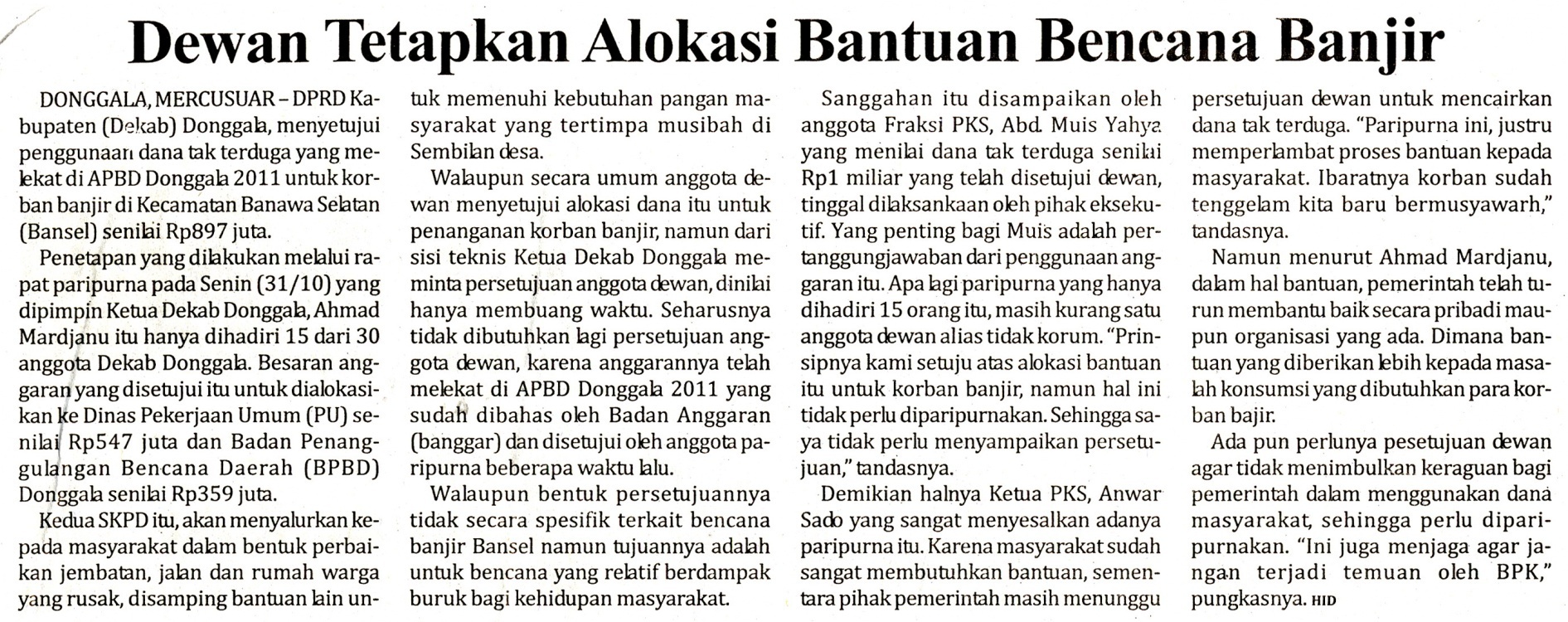 Harian:MercusuarKasubaudSulteng  IHari, tanggal:Selasa 01 November  2011KasubaudSulteng  IKeterangan:Halaman  7 Kolom 1-5KasubaudSulteng  IEntitas:Kabupaten DonggalaKasubaudSulteng  I